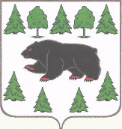 АДМИНИСТРАЦИЯ ТУРИНСКОГО ГОРОДСКОГО ОКРУГА18.09.2020					                                                                № 169-пг. ТуринскОб организации методической работы в 2020-2021 учебном году  В целях координации методической работы и развития единого информационно-педагогического пространства системы образования Туринского городского округа в 2020/2021 учебном годуПРИКАЗЫВАЮ: Утвердить единую методическую тему деятельности районных методических объединений педагогических работников образовательных учреждений Туринского городского округа на 2020/2021 учебный год: «Качество профессиональной деятельности педагогов – как условие обеспечения качества современного образования в условиях реализации федеральных государственных образовательных стандартов общего образования и приоритетного национального проекта «Образование». Утвердить список руководителей районных методических объединений педагогических работников образовательных учреждений, реализующих программы дошкольного образования, начального общего, основного общего, среднего общего образования, дополнительного образования на 2020/2021 учебный год (Приложение №1).Утвердить список руководителей районных методических секций педагогических работников образовательных учреждений, реализующих программы начального общего, основного общего, среднего общего образования, на 2020/2021 учебный год (Приложение №2).Отделу дошкольного, общего и дополнительного образования обеспечить сопровождение и контроль деятельности районных методических объединений педагогических работников образовательных учреждений, реализующих программы дошкольного, начального общего, основного общего, среднего общего и дополнительного образования, и методических секций педагогических работников образовательных организаций, реализующих программы начального общего, основного общего, среднего общего образования.Руководителям образовательных учреждений рекомендовать проводить ежемесячные доплаты руководителям районных методических объединений и руководителям районных методических секций за счет средств стимулирующей части фонда оплаты труда.Данный приказ разместить на официальном сайте МКУ «Управление образованием» http://turinskuo.myl.ru/.Контроль исполнения настоящего приказа возложить на начальника.Заместитель начальника                                                                          О.А. ЕвсюковаПриложение №1к приказу начальникаМКУ «Управление образованием»от 18.09.2020 №169-пСписок руководителей районных методических объединений педагогических работников образовательных учреждений, реализующих программы дошкольного образования, начального общего, основного общего, среднего общего образования, дополнительного образования на 2020/2021 учебный год- Царева Ольга Валерьевна, учитель-логопед МАДОУ №2 «Колокольчик», - районное методическое объединение учителей-логопедов;- Потапова Елена Васильевна, инструктор по физической культуре МАДОУ №9 «Теремок», - районное методическое объединение инструкторов по физической культуре дошкольного образования;- Свяжина Людмила Анатольевна, музыкальный руководитель МАДОУ №9 «Теремок», - районное методическое объединение музыкальных руководителей дошкольного образования;- Лофинг Любовь Владимировна, заместитель заведующей МАДОУ№4 «Василек», - районное методическое объединение воспитателей подготовительных групп;- Разгильдяева Наталья Анатольевна, учитель МАОУ СОШ. №1г.Туринска, - районное методическое объединение учителей начальных классов;- Самухина Елена Юрьевна, учитель МАОУ Фабричной СОШ. - районное методическое объединение учителей русского языка и литературы;- Лачимова Любовь Владимировна, учитель МАОУ СОШ №3 имени Ю.А.Гагарина - районное методическое объединение учителей математики и информатики;- Пестрякова Ирина Витальевна, учитель МАОУ СОШ №3 имени Ю.А.Гагарина - районное методическое объединение учителей иностранных языков;- Кузнецова Людмила Валентиновна, учитель МАОУ Коркинской СОШ. - районное методическое объединение учителей физики;- Шестовских Марина Геннадьевна, учитель МАОУ Ленской СОШ. - районное методическое объединение учителей истории и обществознания;- Тихонов Евгений Георгиевич, учитель МАОУ СОШ №3 имени Ю.А.Гагарина - районное методическое объединение преподавателей-организаторов ОБЖ;- Крутикова Татьяна Анатольевна, учитель МАОУ СОШ №3 имени Ю.А.Гагарина - районное методическое объединение учителей физической культуры;- Гринь Лилия Вячеславовна, учитель МАОУ Фабричной СОШ. - районное методическое объединение учителей технологии и образовательной области «Искусство»;- Гладкова Ольга Александровна, социальный педагог МАОУ СОШ. №1г.Туринска, - районное методическое объединение социальных педагогов;- Яковлева Мария Михайловна, педагог-библиотекарь МАОУ СОШ. №2 г. Туринска, - районное методическое объединение педагогов-библиотекарей.Приложение №2к приказу начальникаМКУ «Управление образованием»от 18.09.2020 №169-пСписок руководителей районных методических секций педагогических работников образовательных учреждений начального общего, основного общего, среднего общего образования на 2020/2021 учебный год- Разгильдяева Наталья Анатольевна, учитель МАОУ СОШ. №1 г.Туринска, - районная методическая секция учителей 1-х классов;- Попова Людмила Юрьевна, учитель МАОУ СОШ. №1 г.Туринска, -  районная методическая секция учителей 2-х классов;- Рожкова Наталья Николаевна, учитель МАОУ СОШ. №2 г. Туринска, - районная методическая секция учителей 3-х классов;- Молотилова Светлана Викторовна, учитель МАОУ СОШ. №1 г.Туринска, - районная методическая секция учителей 4-х классов;- Палкина Светлана Геннадьевна, учитель МАОУ Леонтьевской СОШ. - районная методическая секция учителей информатики;- Петненко Анжела Владимировна, учитель МАОУ Фабричной СОШ. - районная методическая секция учителей ОРКСЭ, ОДНКНР.МУНИЦИПАЛЬНОЕ КАЗЁННОЕ УЧРЕЖДЕНИЕ«УПРАВЛЕНИЕ ОБРАЗОВАНИЕМ ТУРИНСКОГО ГОРОДСКОГО ОКРУГА»(МКУ «УПРАВЛЕНИЕ ОБРАЗОВАНИЕМ»)ПРИКАЗ